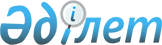 Шектеу іс-шараларын белгілеу туралы
					
			Күшін жойған
			
			
		
					Ақтөбе облысы Хромтау ауданы Абай ауылдық округі әкімінің 2019 жылғы 22 шілдедегі № 6 шешімі. Ақтөбе облысының Әділет департаментінде 2019 жылғы 24 шілдеде № 6292 болып тіркелді. Күші жойылды - Ақтөбе облысы Хромтау ауданы Абай ауылдық округі әкімінің 2020 жылғы 20 қаңтардағы № 1 шешімімен
      Ескерту. Күші жойылды - Ақтөбе облысы Хромтау ауданы Абай ауылдық округі әкімінің 20.01.2020 № 1 шешімімен (алғашқы ресми жарияланған күнінен бастап қолданысқа енгiзiледi).
      Қазақстан Республикасының 2001 жылғы 23 қаңтардағы "Қазақстан Республикасының жергілікті мемлекеттік басқару және өзін өзі басқару туралы" Заңының 35-бабына, Қазақстан Республикасының 2002 жылғы 10 шілдедегі "Ветеринария туралы" Заңының 10-1 бабына сәйкес, Қазақстан Республикасы Ауыл шаруашылық Министрлігінің ветеринариялық бақылау және қадағалау комитетінің Хромтау аудандық аумақтық инспекциясының бас мемлекеттік ветеринарлық-санитарлық инспекторының 2019 жылғы 09 шілдедегі № 15-4/737 ұысынысы негізінде, Абай ауылдық округінің әкімі ШЕШІМ ҚАБЫЛДАДЫ:
      1. Мүйізді ірі қара малдың арасынан бруцеллез ауруының анықталуына байланысты, Хромтау ауданының Абай ауылдық округі Жылқыбазы нүктесінде орналасқан "Жантизер" шаруа қожалығының аумағында шектеу іс-шаралары белгіленсін.
      2. "Абай ауылдық округі әкімінің аппараты" мемлекеттік мекемесі заңнамада белгіленген тәртіппен:
      1) осы шешімді Ақтөбе облысының Әділет департаментінде мемлекеттік тіркеуді;
      2) осы шешімді мерзімді баспа басылымдарында және Қазақстан Республикасы нормативтік құқықтық актілерінің эталондық бақылау банкінде электрондық түрде ресми жариялауға жіберуді;
      3) осы шешімді Хромтау ауданы әкімдігінің интернет-ресурсында орналастыруды қамтамасыз етсін.
      3. Осы шешiм оның алғашқы ресми жарияланған күнінен бастап қолданысқа енгiзiледi.
					© 2012. Қазақстан Республикасы Әділет министрлігінің «Қазақстан Республикасының Заңнама және құқықтық ақпарат институты» ШЖҚ РМК
				
      Абай ауылдық округінің әкімі 

А. Мустафин
